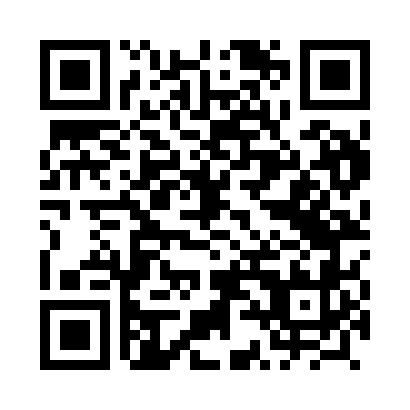 Prayer times for Mieczyn, PolandWed 1 May 2024 - Fri 31 May 2024High Latitude Method: Angle Based RulePrayer Calculation Method: Muslim World LeagueAsar Calculation Method: HanafiPrayer times provided by https://www.salahtimes.comDateDayFajrSunriseDhuhrAsrMaghribIsha1Wed2:475:1212:365:438:0110:162Thu2:435:1012:365:448:0310:193Fri2:405:0912:365:458:0410:224Sat2:365:0712:365:468:0610:255Sun2:335:0512:365:478:0810:286Mon2:295:0312:365:488:0910:317Tue2:265:0212:365:498:1110:358Wed2:225:0012:365:508:1210:389Thu2:214:5812:365:508:1410:4110Fri2:204:5712:365:518:1510:4311Sat2:204:5512:365:528:1710:4412Sun2:194:5412:365:538:1810:4413Mon2:184:5212:365:548:2010:4514Tue2:184:5112:365:558:2110:4615Wed2:174:4912:365:568:2310:4616Thu2:174:4812:365:578:2410:4717Fri2:164:4612:365:578:2610:4818Sat2:164:4512:365:588:2710:4819Sun2:154:4412:365:598:2810:4920Mon2:154:4312:366:008:3010:4921Tue2:144:4112:366:018:3110:5022Wed2:144:4012:366:028:3210:5123Thu2:134:3912:366:028:3410:5124Fri2:134:3812:366:038:3510:5225Sat2:134:3712:366:048:3610:5226Sun2:124:3612:366:058:3810:5327Mon2:124:3512:366:058:3910:5428Tue2:124:3412:376:068:4010:5429Wed2:114:3312:376:078:4110:5530Thu2:114:3212:376:078:4210:5531Fri2:114:3112:376:088:4310:56